2022 OMT Doctoral Student Consortium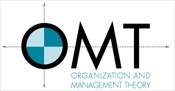 Academy of Management Annual Meeting
Friday August 5th, 2022Organizers: Michel Anteby, Boston University, manteby@bu.eduDanielle Logue, University of Technology Sydney, danielle.logue@uts.edu.auCall for NominationsNomination Deadline: May 15, 2022We are pleased to announce that the Organization and Management Theory (OMT) division will once again hold its Doctoral Student Consortium as part of the Academy of Management (AOM) Annual Meeting. This year the consortium is scheduled on Friday August 5th, 2022. The current plan is to hold the consortium in a hybrid format to allow those who cannot travel to Seattle to still participate. The goal of this consortium is to orient doctoral students who are broadly interested in organizations and management as they enter the final phase of their doctoral programs. It helps prepare them for the job market and plan future careers. We aim to help students make the most of their doctoral programs, advance and publish their research, find academic jobs, manage their early career and, perhaps most importantly, establish professional networks with colleagues who share research interest. The consortium will include a combination of the following (all on August 5th, 2022): 1.   Live panels/presentations (recorded for who cannot attend live), followed by breakout room discussions; 2.   Live roundtable discussions around research and teaching via breakout rooms; 3.   Randomly assigned café or drink chat sessions. Close to 30 faculty members have confirmed their participation in this event. Many have been editors for leading journals and won prestigious research and teaching awards. They represent a range of career levels and geographies and will provide diverse perspectives. Faculty mentors include:The consortium is designed to allow for high levels of faculty-student interaction. In order to maintain a high faculty/student ratio, space for this consortium remains limited. Interested students must be nominated by their schools and must be OMT members (either already or by joining now). Doctoral programs should limit their nominations to one applicant. Universities with multiple departments seeking to send students should coordinate their nominations. Preference will be given to those students who have progressed to the dissertation stage and are either on, or considering being on, the job market in the coming year. Several waivers of the AOM conference’s registration fees and stipends are available to support students who are interested in applying but lack budget/resources from their schools or otherwise. The nomination deadline again is May 15, 2022. Nomination InstructionsNominations should be submitted by the department representative who nominates the student via the following online form only (no email nominations, please): https://bostonu.qualtrics.com/jfe/form/SV_3mb9XGJh3CCnpQ2As specified in the online form, nominations should include basic information about the nominated student (name, e-mail address and university affiliation) as well as: (1) a confirmation that the student is (or will become) a member of the OMT division; and (2) a confirmation that the student will complete doctoral coursework and comprehensive exams (or equivalent) by August 1, 2022. In addition, the following three supporting documents should be uploaded via the online form: A brief letter from a faculty member providing a general appraisal of the nominee, including an assessment of the nominee's progress toward a dissertation defense, expected defense date, and subject of dissertation;The nominee’s CV (including contact information, research and teaching interests, publications, and/or working papers);A 3-5 pages summary of a research project on which the nominee would like to receive feedback.Additional information about the OMT Doctoral Consortium will be available on the OMT website closer to the date of the event.If you have questions or concerns, feel free to contact the OMT Doctoral Consortium co-organizers:	Michel Anteby, Boston University, manteby@bu.eduDanielle Logue, University of Technology Sydney, danielle.logue@uts.edu.auWe look forward to seeing you in-person and virtually at AOM!Michel & DanielleOMT Representatives-at-LargeBeth Bechky, New York UniversityChristine Beckman, USC PriceRaina Brands, London Business SchoolEbony Bridwell-Mitchell, Harvard U. GSELindsey Cameron, WhartonDaisy Chung, Bayes Business SchoolLisa Cohen,	McGill University Joep Cornelissen, Rotterdam School of MgtPablo Fernandez, IAE Business SchoolPatrick Haack, HEC Lausanne Greta Hsu, UC DavisNan Jia, USC MarshallHeeyon Kim, CornellBrayden King, NorthwesternSharon Koppman, UC IrvineKo Kuwabara, INSEAD SingaporeSally Maitlis, University of Oxford Namrata Malhotra, Imperial College Dalhia Mani, IIM BangaloreSanaz Mobasseri, Boston UniversityKamal Munir, University of CambridgePinar Ozcan, Oxford UniversitySusan Perkins, University of Illinois, ChicagoAndrea Prado, INCAE, Costa Rica/NicaraguaPaolo Quattrone, ManchesterAdina Sterling, Stanford GSBAndrás Tilcsik, University of TorontoMary Tripsas, UC Santa BarbaraJean-Phillipe Vergne, UCLFilippo Carlo Wezel, USI LuganoShipeng Yan, University of Hong KongMark Zbaracki, Ivey Business SchoolTammar Zilber, Hebrew U. of Jerusalem